１.人材開発支援助成金（若年人材育成訓練）の適応！！　　　　　Ｒ1.6.1　　受講料の【一定条件により４５％～６０％助成】で受講可能に！！人材開発支援助成金（若年人材育成訓練）とは、雇用保険適用事業所で、訓練開始日において雇用契約締結後5年以内で35歳未満の若年労働者に対する訓練を実施した場合に助成が受けられる訓練メニューです。対象条件
雇用保険適用事業所で、雇用契約締結後5年以内で35歳未満の若年労働者。１０時間以上の教習が対象助成額
受講料の４５％　　受講時間×７６０円利用できる講習
○準中型運転免許　　○中型運転免許　　○けん引運転免許　　○大型運転免許 料金と助成額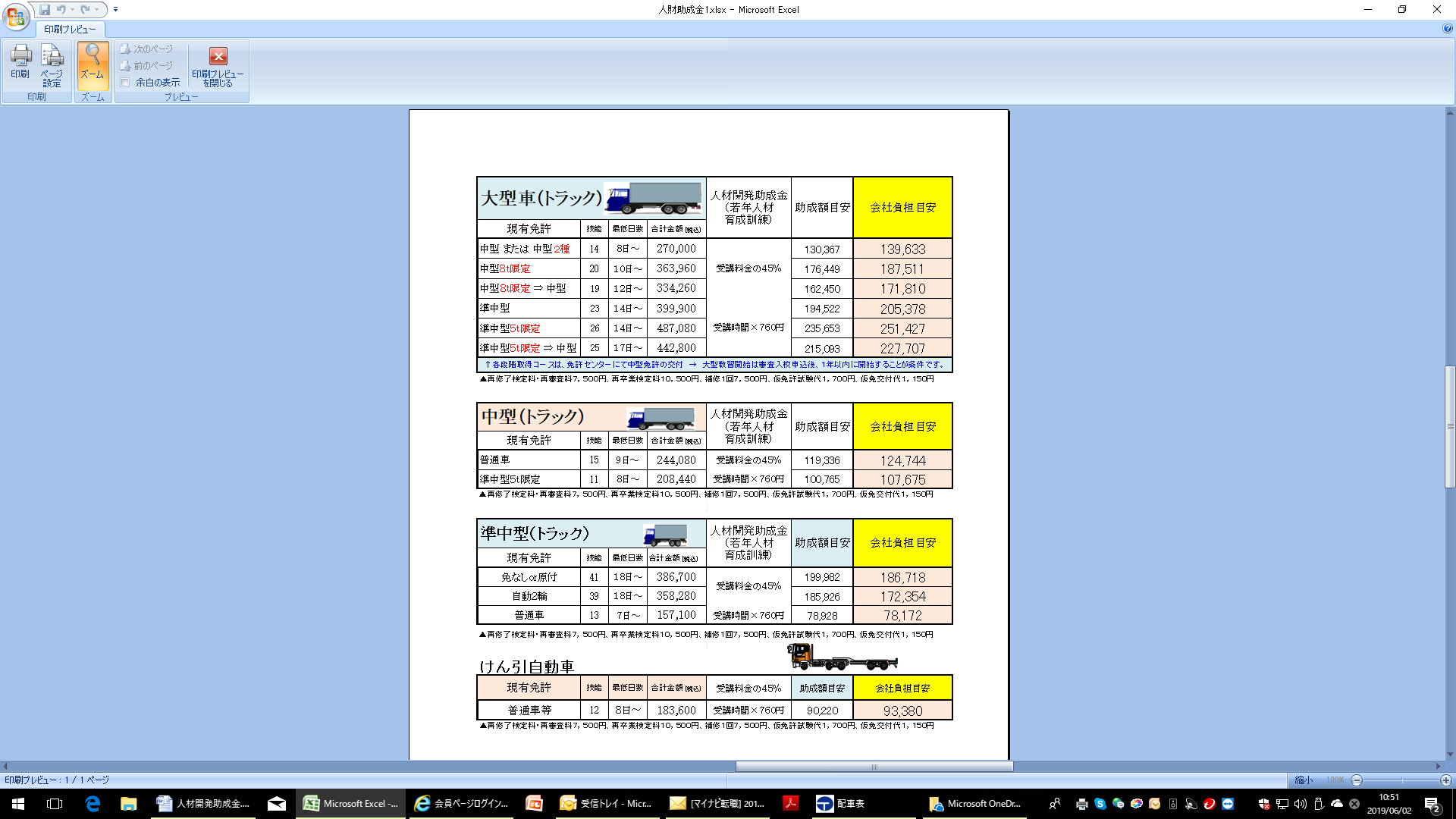 ※テクノ自動車学校にて、申請カリキュラム作成のお手伝いをさせていただきます。
※助成額はあくまでも目安となります。詳細はお近くの労働局へお問い合わせください。 ２.人材開発支援助成金人材開発支援助成金とは、労働者の人材開発支援を効果的に促進するため、雇用する労働者に対して職業訓練などを計画に沿って実施した場合に、訓練経費や訓練期間中の賃金の一部を助成する制度です。対象条件
雇用保険に入っている企業で講習時間20時間以上助成額
受講料 ３０％　　受講時間×３８０ 円利用できる講習
○大型運転免許　○準中型運転免許　　○フォークリフトコース（普通車免許所持）○玉掛けコース　　○小型移動式クレーンコース（免除なし）
○大型特殊自動車免許（6 時間）＋大型車両系建設機械（14 時間）
○中型免許と技能講習の組み合わせ 料金と助成額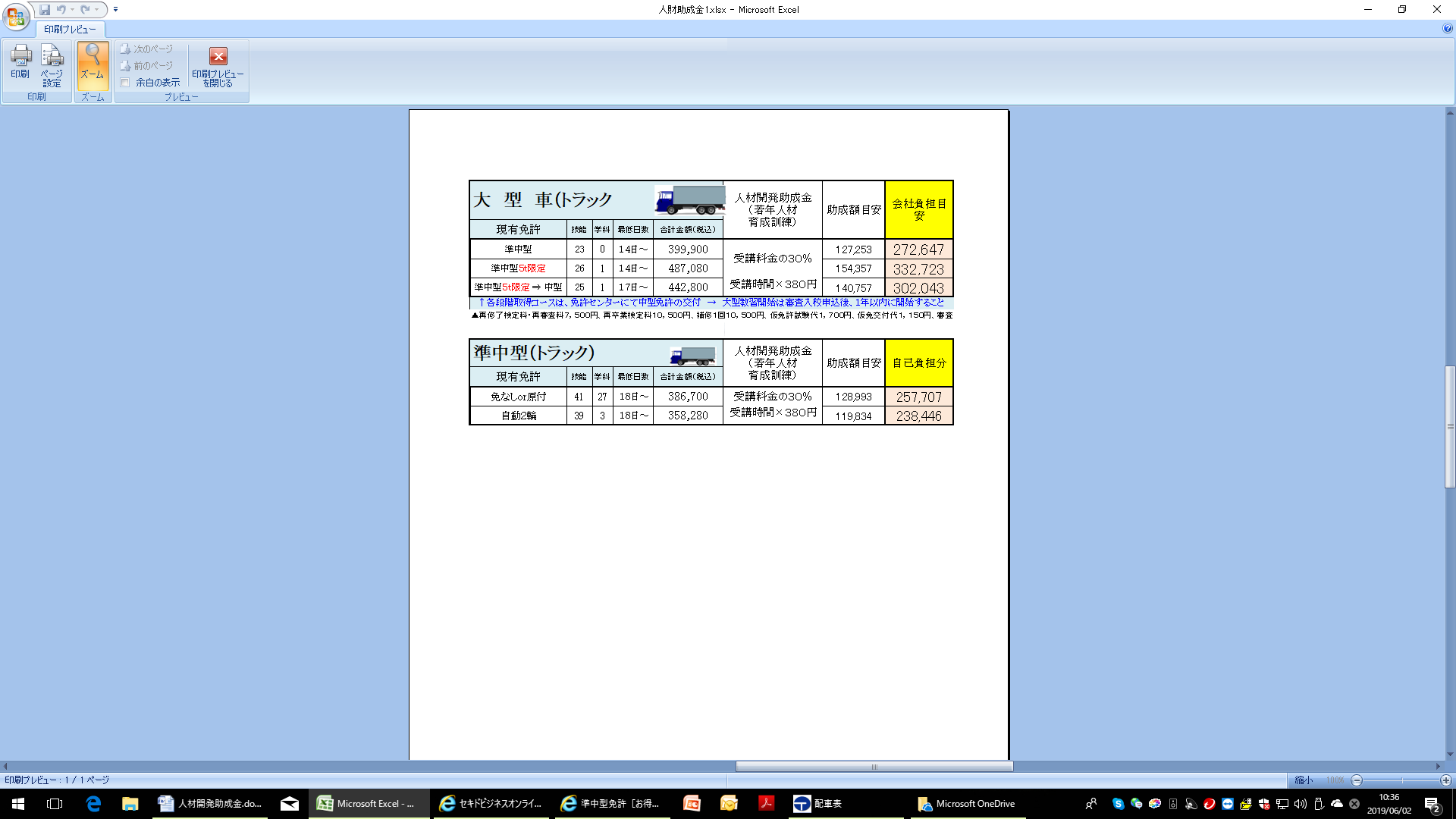 ※テクノ自動車学校にて、申請カリキュラム作成のお手伝いをさせていただきます。
※助成額はあくまでも目安となります。詳細はお近くの労働局へお問い合わせください。 ３.一般教育訓練給付制度一般教育訓練給付制度とは、雇用の安定と再就職の促進を図ることを目的とする雇用保険の新しい給付制度です。一定の条件を満たす雇用保険の一般被保険者（在職中の方）または一般被保険者（離職された方）が厚生労働大臣の指定する教育訓練を受講し、修了（卒業）した場合、本人自らが受講のために支払った規定の費用の２０％上限１０万円（雇用保険期間３年以上ただし初回受講に限り１年以上の方）が、ハローワークから支給されます。詳しくは最寄りのハローワークまたはテクノ自動車学校ＨＰへ。利用できる講習
○準中型運転免許　　○中型運転免許　　　○けん引運転免許　　〇大型特殊○大型運転免許　　　〇フォークリフト　　〇大型２種　　　　　〇普通２種　　  